Who do you think became a scientist?circle the              if you think the woman is a scientist, or circle          if you think she is not. 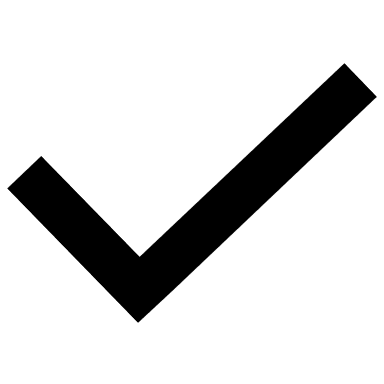 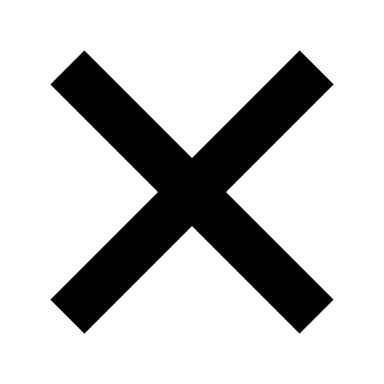 Sue Black was out of school at 16, had three children at 23 and was living as a single mother in a domestic violence refuge by 25.Victoria Foster had cancer when she was aged eight.Maggie Aderin-Pocock grew up in a council flat in London and struggled with dyslexiaKrasimira Tsaneva-Atanasova left Bulgaria aged 30, boarding a plane for the first time with her seven-year-old daughter.Mae C. Jemison is an African-American woman who grew up in Chicago, she has a real fear of heights. Her father was a joiner. Tabassum Mumtaz lives in Bangladesh, she went to the Bangladesh airforce school.Uduak Okomo was born and lives in the Gambia, the smallest country on the African mainland.Bina Shaheen Siddiqui is a Muslim Pakistani woman.Aisha Elsafty is an Egyptian woman living in the UK .Rim Al Turkmani is a Syrian woman, she says that growing up she drew inspiration from her study of the Qur’an.